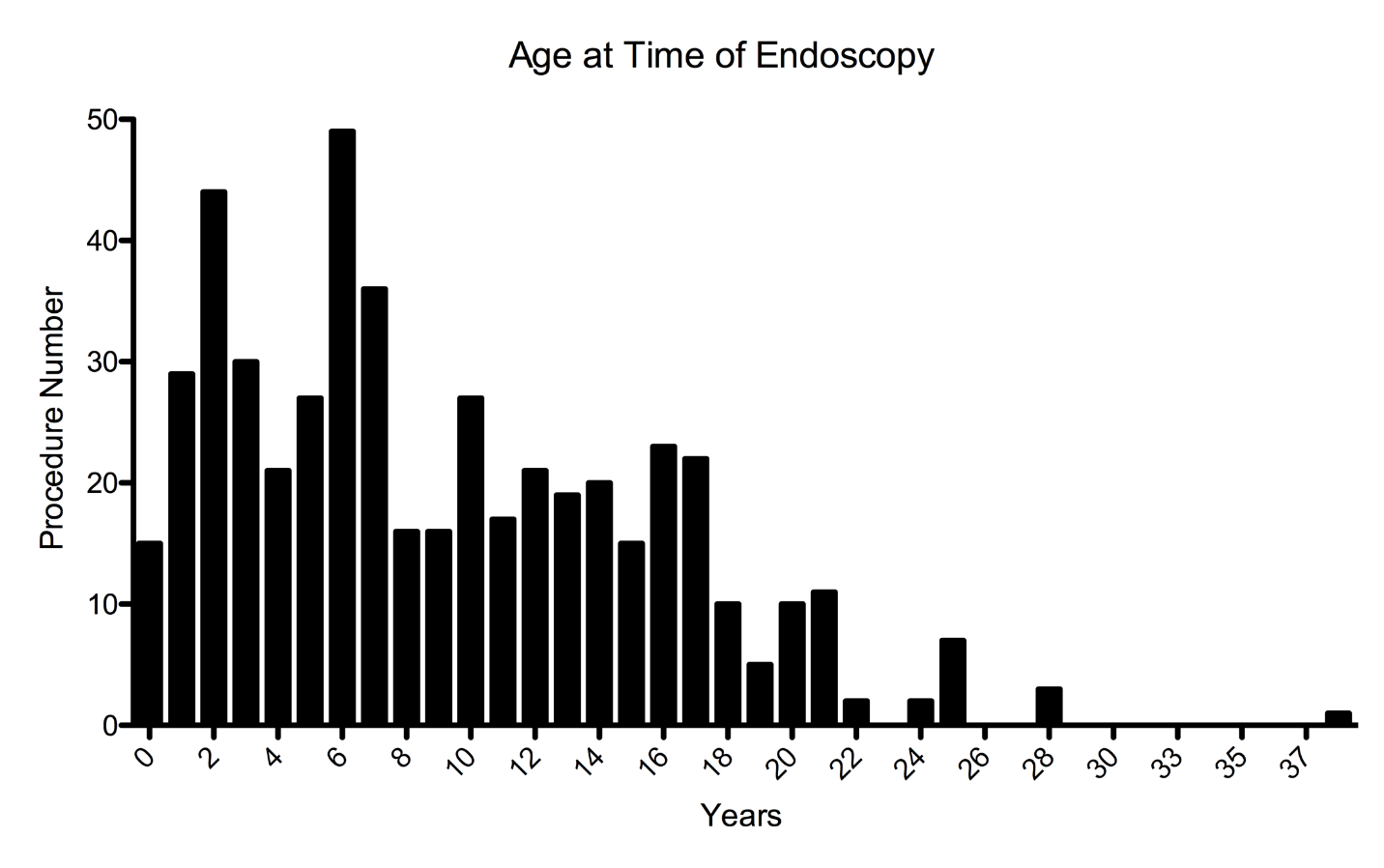 Supplemental Figure 3 – Distribution of patient ages at time of procedure.